Sprawozdanie ze spotkania rodziców 23-24.08.2021 w AlytusSpotkanie rozpoczęła krótką informacją o projekcie dyrektor szkoły podstawowej Dzukija , Vilija Sušinskienė.Następnie, zastępca dyrektora, Jolanta Savukynienė zaprezentowała przygotowany przez stronę litewską Informator dla rodziców.Następnie dyskutowano jak zwiększyć dostęp do informacji dla rodziców szukających pomocy w momencie gdy dowiadują się że u ich dziecka stwierdzono niepełnosprawność, rozmawiano o możliwości zastosowania tworzonego modelu systemu integracji publicznej w społecznościach lokalnych (Powiatu Giżyckiego i miasta Alytus).Rodzice odwiedzili Stowarzyszenie na rzecz Autyzmu pracujące terapią ABBA, kolejnym punktem było zwiedzanie miasta, a w godzinach popołudniowych dyskutowano na temat wsparcia osób niepełnosprawnych i ich rodzin udzielanego przez instytucje w Powiecie Giżyckim i mieście Alytus.Drugiego dnia zwiedzano instytucje:Poradnię Psychologiczno Pedagogiczną w Alytus  gdzie  przedstawiono możliwość pomocy edukacyjnej rodzinom z niepełnosprawnymi dziećmi oraz współpracę i innymi instytucjami edukacyjnymi.Miejski Ośrodek Usług Socjalnych, jego działalność.Stowarzyszenie „Guboja” , dostępność usług socjalnych.Szkoła i Przedszkole w jednym – grupy integracyjne dla dzieci i młodzieży.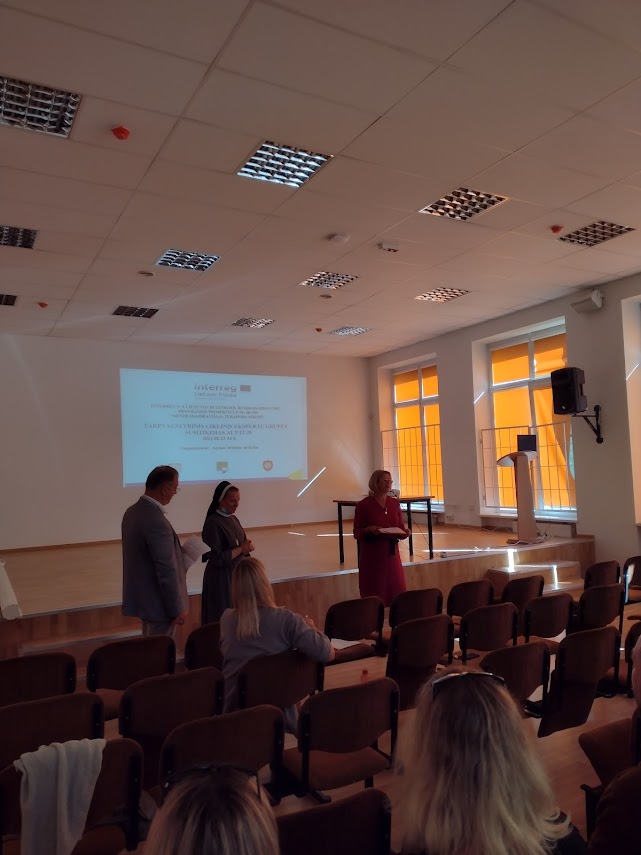 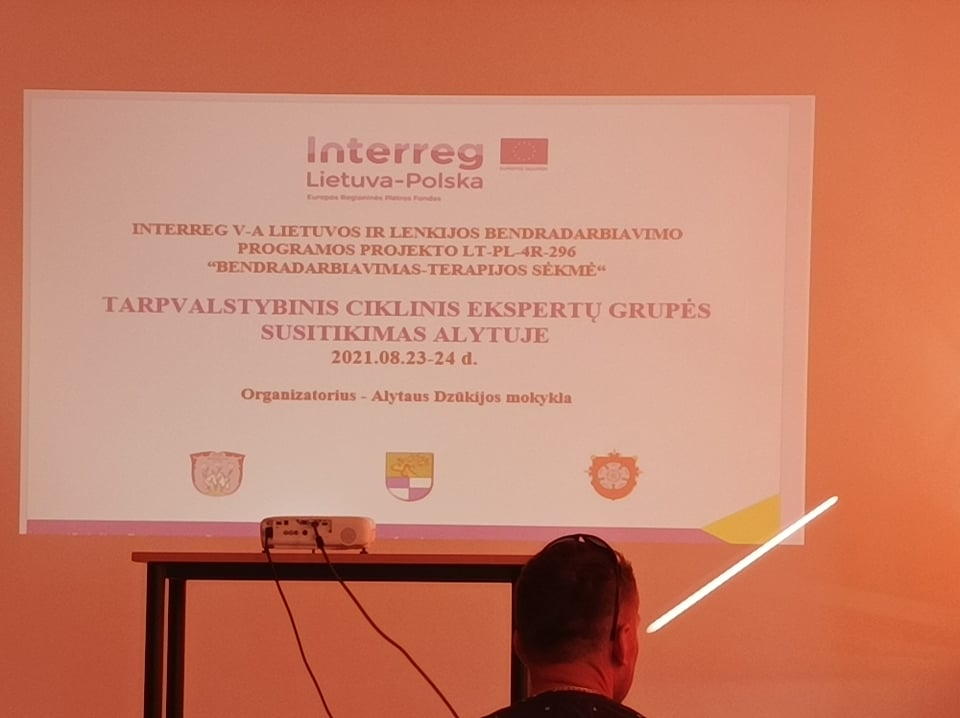 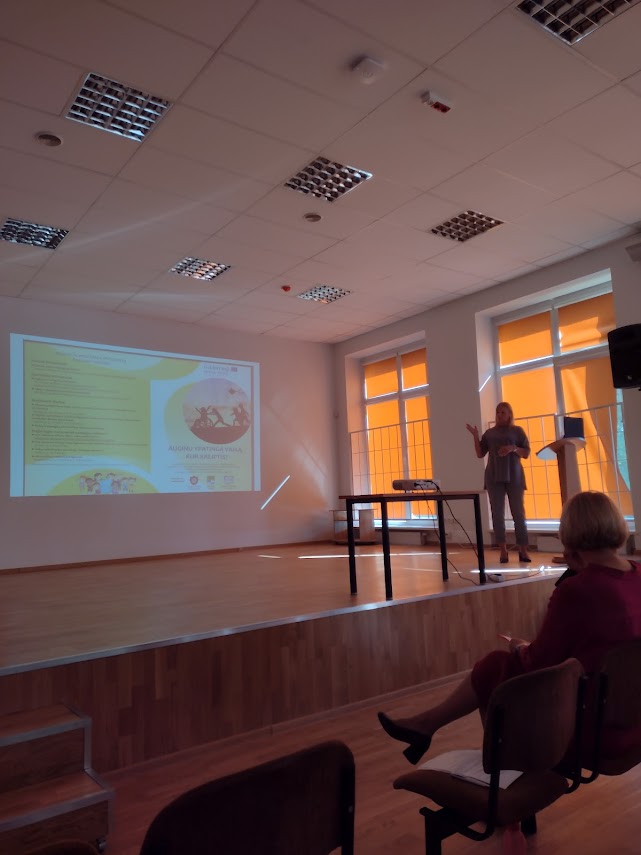 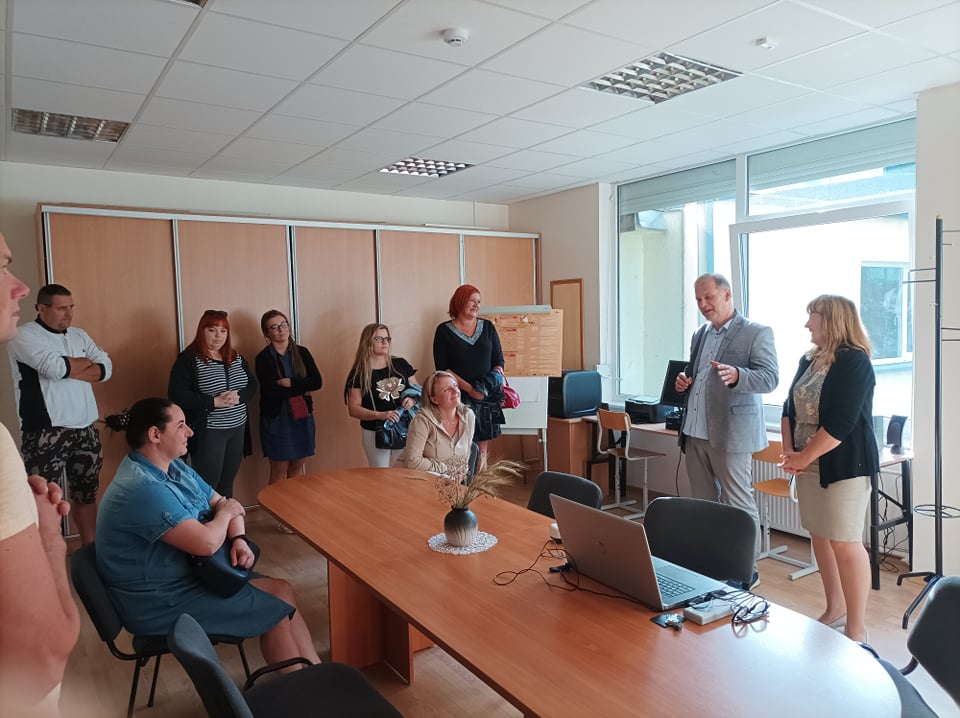 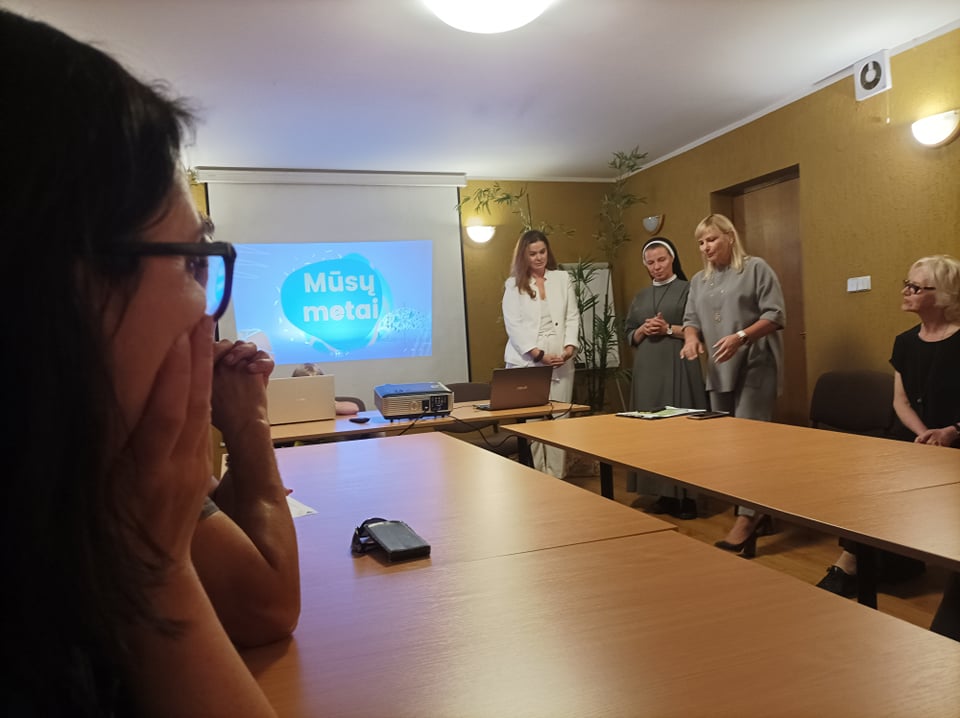 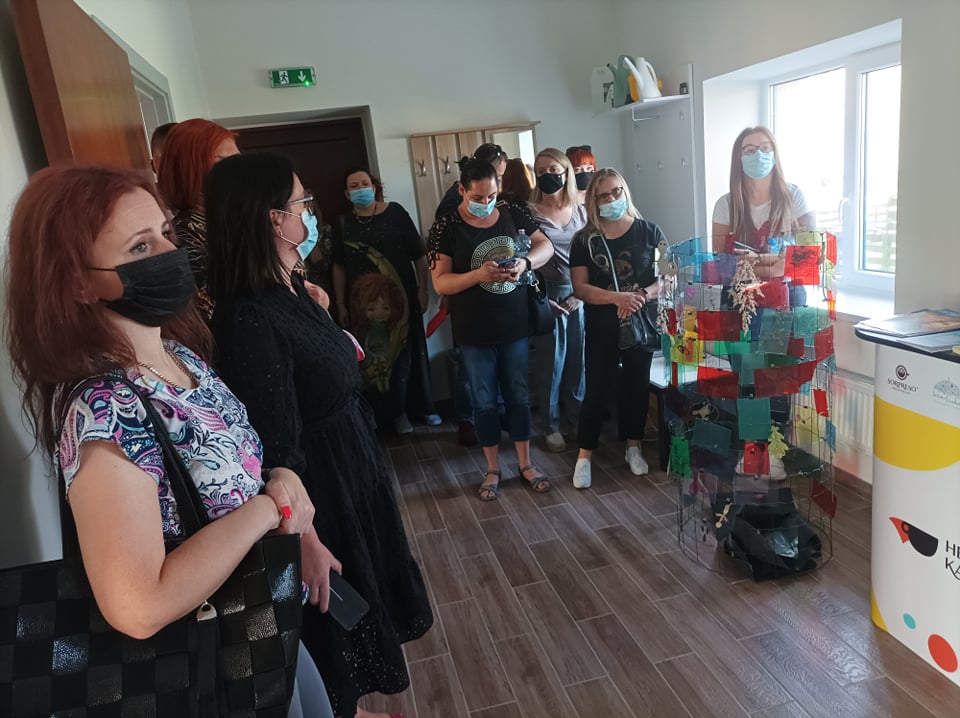 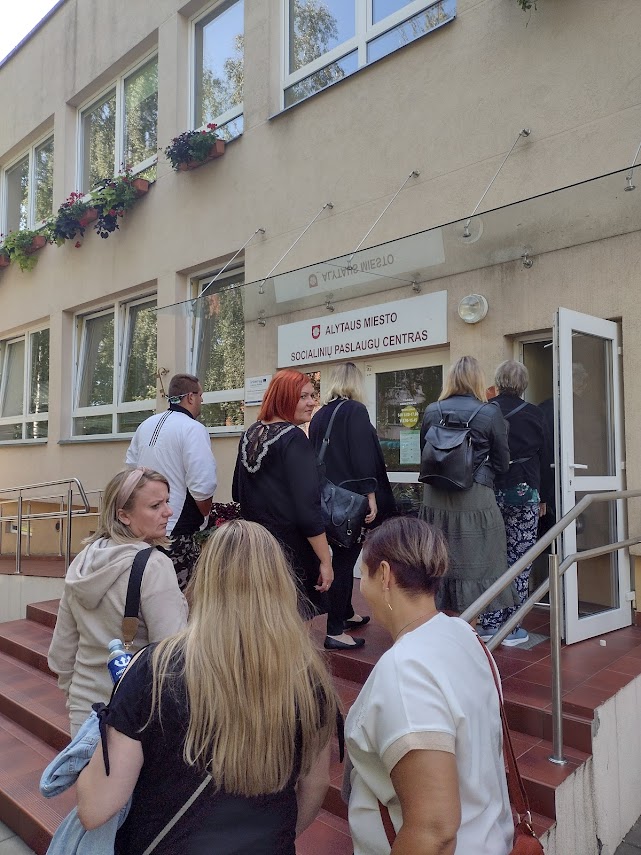 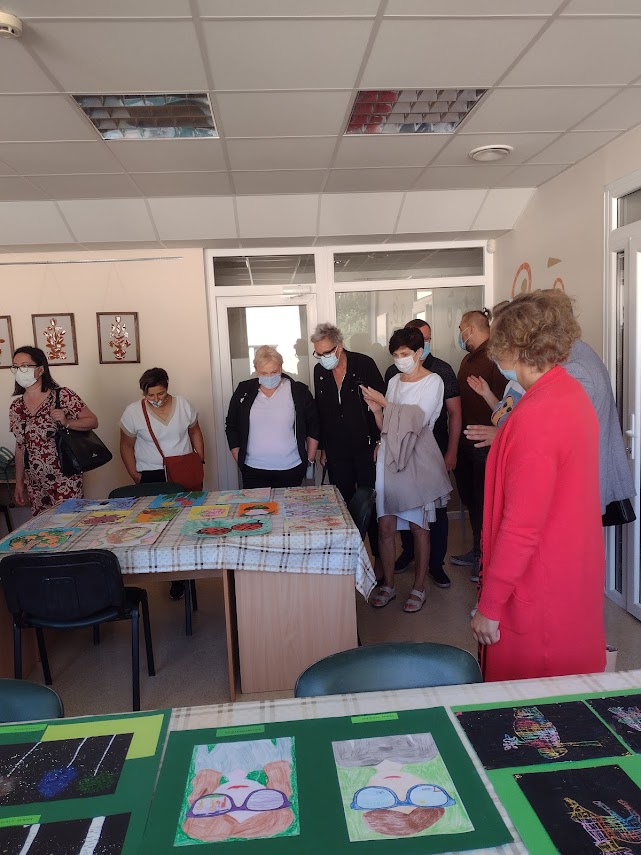 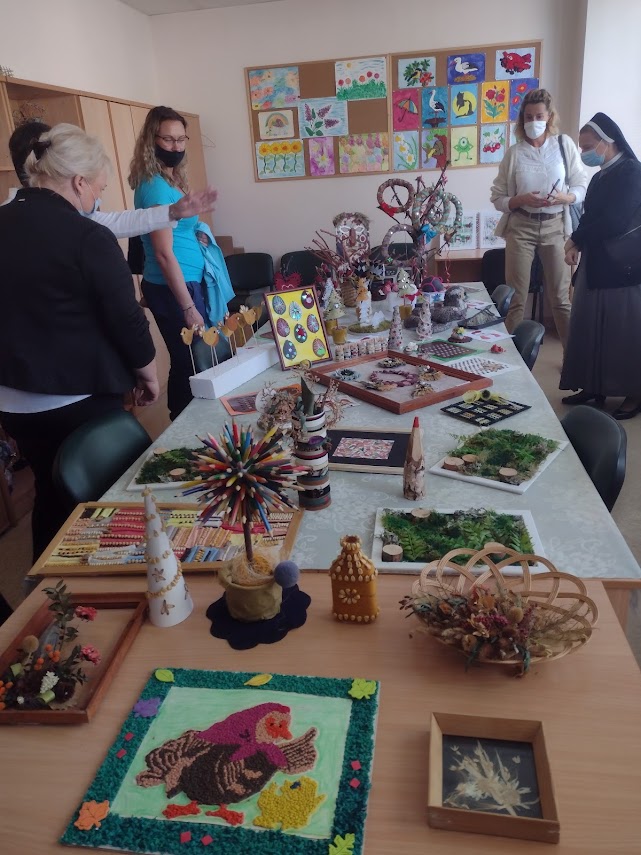 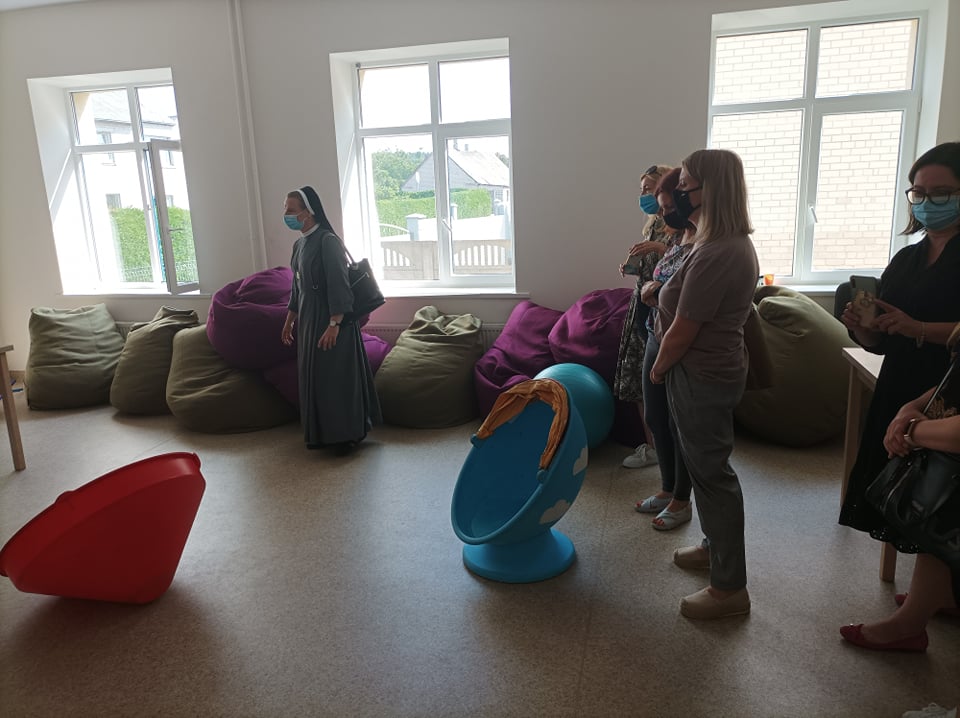 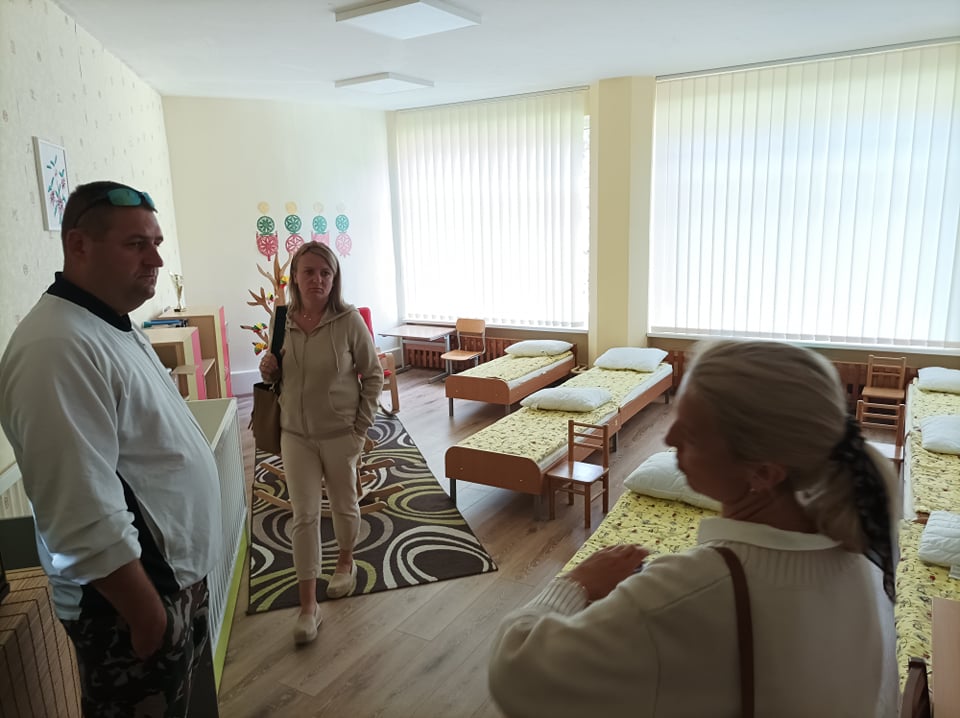 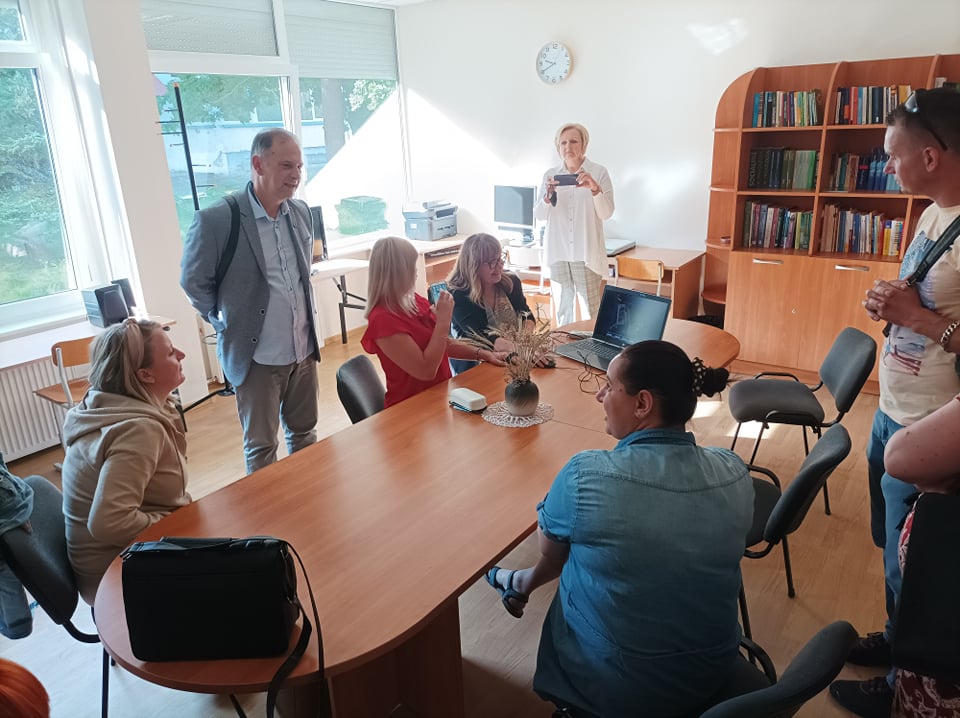 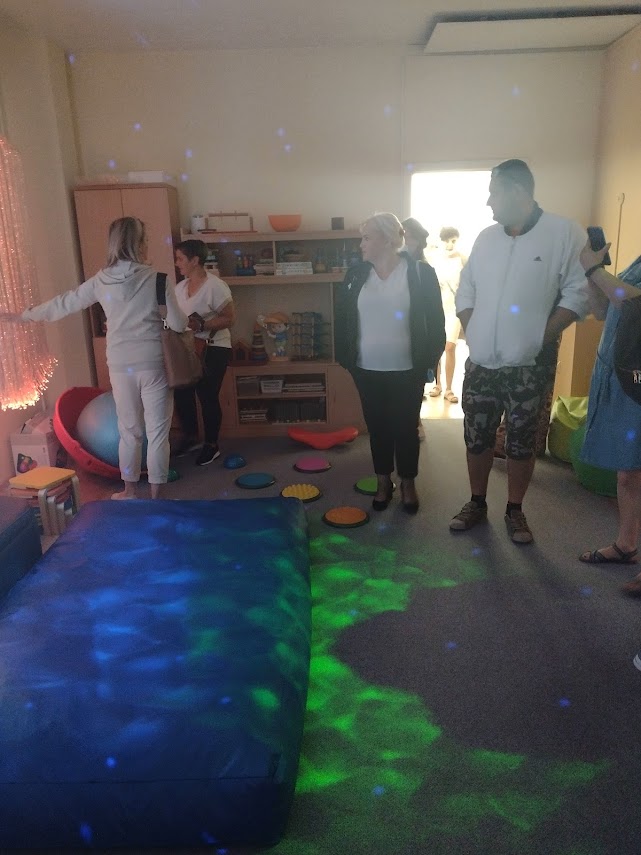 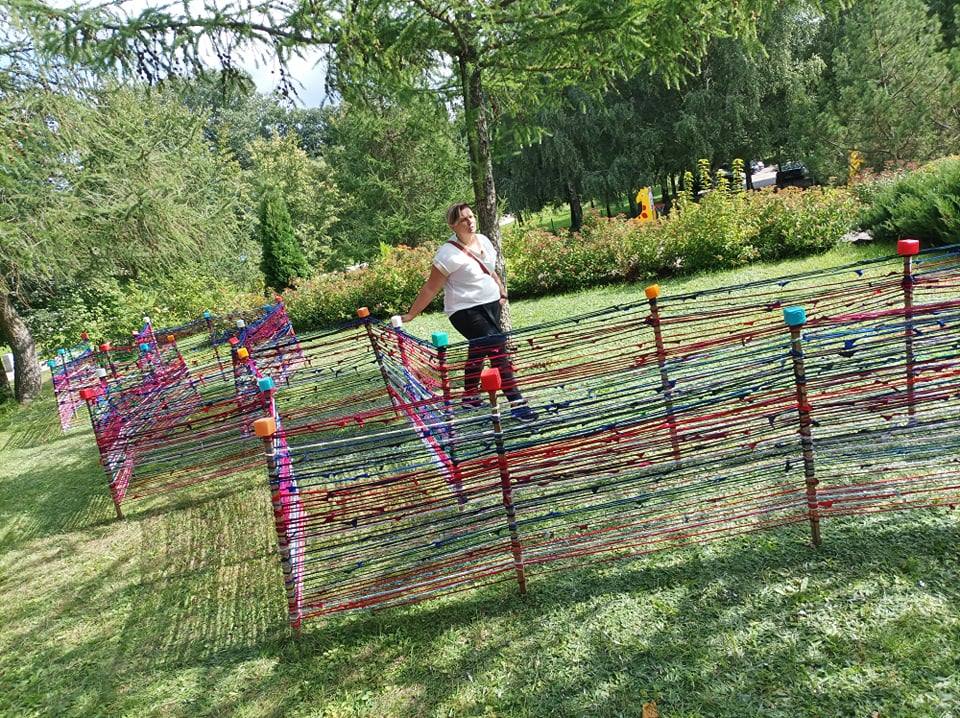 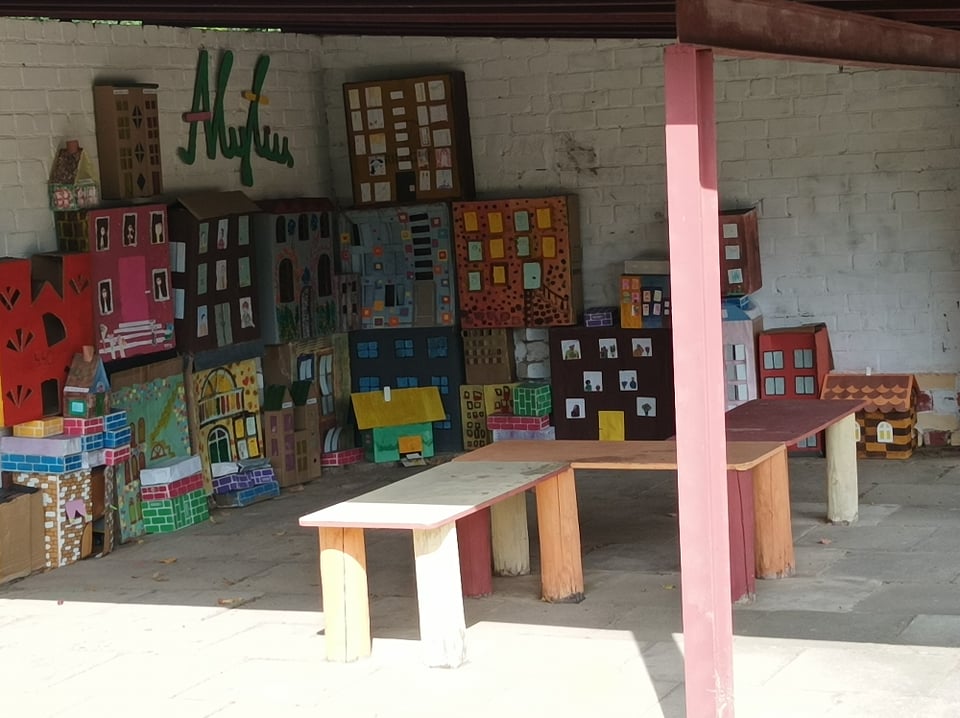 